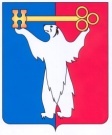 АДМИНИСТРАЦИЯ ГОРОДА НОРИЛЬСКАКРАСНОЯРСКОГО КРАЯ РАСПОРЯЖЕНИЕ30.11.2012		                             г. Норильск	                     	                  № 510-оргО подготовке и проведении городской благотворительной акции «Подари ребенку праздник!»В целях создания условий для вовлечения молодежи в социально-экономические процессы, в том числе развития добровольчества, в соответствии с мероприятиями долгосрочной муниципальной целевой программы «Молодежь муниципального образования город Норильск» на 2012 – 2014 годы, утвержденной постановлением Администрации города Норильска от 15.10.2012 № 326,1.   	Управлению по спорту, туризму и молодежной политике Администрации города Норильска (В.В.Ващенко) организовать проведение городской благотворительной акции «Подари ребенку праздник!» в период с 03 декабря 2012 года по 29 декабря 2012 года.2. Финансовому управлению Администрации города Норильска (И.В.Ерёменко) произвести финансирование расходов, связанных с организацией и проведением  городской благотворительной акции «Подари ребенку праздник!», в пределах утвержденных бюджетных ассигнований, предусмотренных на эти цели мероприятиями долгосрочной муниципальной целевой программы «Молодежь муниципального образования город Норильск» на 2012-2014 годы, утвержденной постановлением Администрации города Норильска 15.10.2012   № 326.3. Муниципальному бюджетному учреждению «Автохозяйство» (С.П.Дорохин) обеспечить автотранспортное обслуживание согласно заявкам Управления по спорту, туризму и молодежной политике Администрации города Норильска.4. Разместить настоящее распоряжение на официальном сайте муниципального образования город Норильск.5.  Контроль исполнения пункта 1 настоящего распоряжения возложить на и.о. заместителя Главы Администрации города Норильска по вопросам образования, культуры, спорта и молодежной политики Л.Л.Комарову, пункта 2 – на заместителя Главы Администрации города Норильска по экономике и финансам И.В.Перетятко, пункта 3 на заместителя Главы Администрации города Норильска по городскому хозяйству В.А.Калинина.Глава Администрации города Норильска                                                   А.Б.Ружников